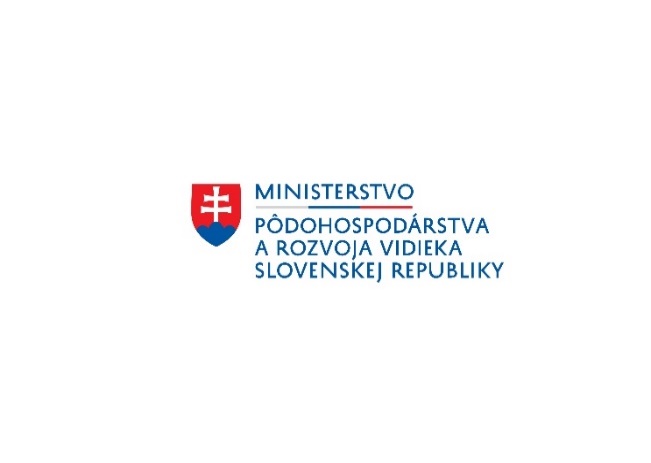 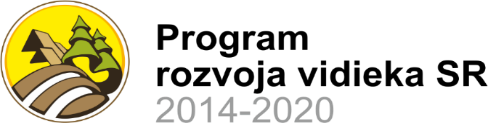 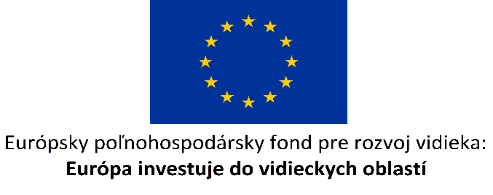 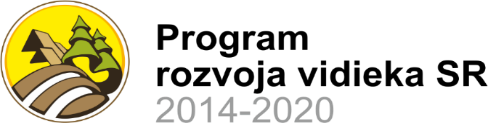 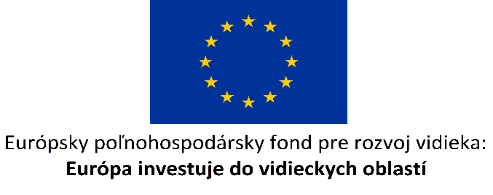 Názov projektu:  Obstaranie nového kotla s príslušenstvomCieľ a popis projektu: Cieľom projektu je znižovanie energetickej náročnosti výroby, ako aj znižovanie ďalších prevádzkových nákladov výroby.Tento projekt sa realizuje vďaka podpore z Európskeho poľnohospodárskeho fondu pre rozvoj vidieka v rámci Programu rozvoja vidieka SR 2014 – 2022.Program: Program rozvoja vidieka SR 2014 – 2022Spolufinancovaný fondom: Európsky poľnohospodársky fond pre rozvoj vidieka (EPFRV)Opatrenie č./názov : 4 Investície do hmotného majetku – časť B) Investície do spracovania, uvádzania na trh, vývoja poľnohospodárskych výrobkov  a prispievajúce k úsporám energetickej spotrebyPodopatrenie č./názov: 4.2 Podpora pre investície na spracovanie/uvádzanie na trh a/alebo vývoj poľnohospodárskych výrobkovKód Výzvy: 51/PRV/2021 – AKTUALIZÁCIA Č. 4	Poskytovateľ: Pôdohospodárska platobná agentúraPrijímateľ: A + Z Rišňovský, Halász, s.r.o.Sídlo:  Veľké Úľany 737, 925 22 Veľké ÚľanyMiesto realizácie projektu: Veľké Úľany            Celková výška oprávnených výdavkov projektu: 519 586,00 EURNenávratný finančný príspevok (EPFRV/ŠR SR):  389 689,50 EURhttp://www.mpsr.sk/, http://www.apa.sk/